Ed McKinneyInterim Planning Director,Charlotte-Mecklenburg Planning DepartmentEd McKinney is the Deputy Transportation Director for the City of Charlotte.  Ed is an experienced planner, urban designer and collaborator having spent the first half of his career in the private sector building a transportation & urban design practice with the consulting firm Glatting Jackson.  That practice assisted communities in answering complex planning and transportation questions though inclusive and multi-disciplinary problem solving.  Ed has managed and directed a range of projects including transit station area planning, corridor and downtown redevelopment, and large-scale private land development strategies.  He holds graduate degrees in architecture and city planning and has served as an urban design studio instructor at the Georgia Institute of Technology.  At the City of Charlotte, Ed is currently directing a number of strategic planning initiatives including a comprehensive update of the City’s zoning ordinance.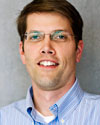 